ЧЕРКАСЬКА ОБЛАСНА РАДАР І Ш Е Н Н Я26.05.2023                                                                               № 19-1/VIIIПро звіт начальника Черкаської обласної військової адміністрації Відповідно до пункту 28 частини першої статті 43 Закону України «Про місцеве самоврядування в Україні», пункту 2 рішення обласної ради від 23.06.2017 №15-47/VІІ «Про делегування повноважень обласної ради обласній державній адміністрації», враховуючи частину шосту статті 34 Закону України «Про місцеві державні адміністрації», заслухавши звіт начальника Черкаської обласної військової адміністрації  Ігоря ТАБУРЦЯ, обласна рада  в и р і ш и л а :Звіт начальника Черкаської обласної військової адміністрації                   Ігоря ТАБУРЦЯ  взяти до відома.Голова									А. ПІДГОРНИЙ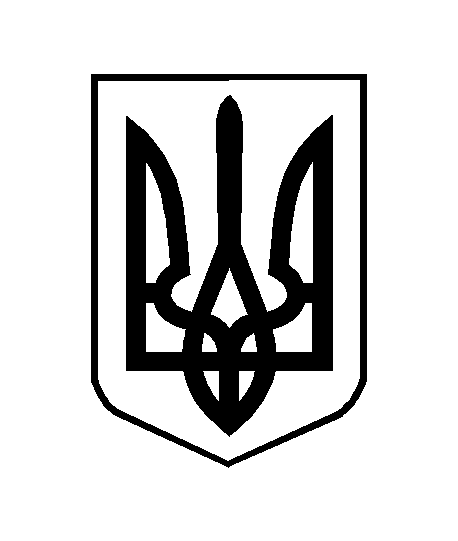 